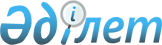 О внесении изменений и дополнений в постановление Правительства Республики Казахстан от 19 сентября 2014 года № 994 "Вопросы Министерства энергетики Республики Казахстан"Постановление Правительства Республики Казахстан от 5 декабря 2017 года № 812.
      Примечание РЦПИ!
Порядок введения в действие настоящего постановления см. п .2.
      Правительство Республики Казахстан ПОСТАНОВЛЯЕТ:
      1. Внести в постановление Правительства Республики Казахстан от 19 сентября 2014 года № 994 "Вопросы Министерства энергетики Республики Казахстан" (САПП Республики Казахстан, 2014 г., № 55-56, ст. 544) следующие изменения и дополнения:
      в Положении о Министерстве энергетики Республики Казахстан, утвержденном указанным постановлением:
      в пункте 16:
      подпункт 173) изложить в следующей редакции:
      "173) разрабатывает и утверждает правила проведения квалификационных проверок знаний правил технической эксплуатации и правил техники безопасности у руководителей, специалистов организаций, осуществляющих производство, передачу электрической и тепловой энергии, для контроля технического состояния и безопасности эксплуатации электроустановок;";
      подпункт 186-2) изложить в следующей редакции:
      "186-2) разрабатывает и утверждает правила установления охранных зон объектов электрических сетей и особых условий использования земельных участков, расположенных в границах таких зон;";
      подпункт 186-4) исключить;
      подпункты 186-20), 186-21), 186-22), 186-23), 186-24) и 186-25) исключить;
      дополнить подпунктами 186-27), 186-28), 186-29), 186-30), 186-31), 186-32), 186-33), 186-34), 186-35), 186-36) и 186-37) следующего содержания:
      "186-27) разрабатывает и утверждает правила установления охранных зон объектов тепловых сетей и особых условий использования земельных участков, расположенных в границах таких зон;
      186-28) разрабатывает и утверждает правила определения соответствия энергопередающих организаций требованиям, предъявляемым к деятельности по передаче электрической энергии;
      186-29) разрабатывает и утверждает правила определения дефицита и профицита электрической энергии в единой электроэнергетической системе Республики Казахстан;
      186-30) разрабатывает и утверждает правила субсидирования энергопроизводящих организаций на приобретение топлива для бесперебойного проведения отопительного сезона;
      186-31) разрабатывает и утверждает порядок перерасчета и перераспределения расчетно-финансовым центром соответствующей доли электрической энергии на квалифицированного условного потребителя по итогам календарного года;
      186-32) согласовывает квалифицированным условным потребителям вид возобновляемых источников энергии, объем мощности и месторасположение объекта по использованию возобновляемых источников энергии в соответствии с планом размещения объектов по использованию возобновляемых источников энергии и техническими возможностями единой электроэнергетической системы Республики Казахстан;
      186-33) разрабатывает и утверждает правила организации и проведения аукционных торгов, включающие квалификационные требования, предъявляемые к участникам аукциона, содержание и порядок подачи заявки, виды финансового обеспечения заявки на участие в аукционе и условия их внесения и возврата, порядок подведения итогов и определения победителей;
      186-34) определяет организатора аукционных торгов;
      186-35) определяет сроки проведения аукционных торгов, планируемые величины мощности по видам возобновляемых источников энергии, предполагаемые зоны (районы) расположения объектов по использованию возобновляемых источников энергии в соответствии с планом размещения объектов по использованию возобновляемых источников энергии;
      186-36) утверждает предельные аукционные цены;
      186-37) разрабатывает и утверждает нормативные правовые акты, регламентирующие нормы расхода электрической и тепловой энергии на технологические нужды энергопроизводящих, энергопередающих организаций;";
      дополнить подпунктом 256-1) следующего содержания:
      "256-1) утверждает классификатор отходов;";
      подпункт 267) изложить в следующей редакции:
      "267) разрабатывает и утверждает правила централизованной покупки и продажи расчетно-финансовым центром электрической энергии, произведенной объектами по использованию возобновляемых источников энергии, соответствующие типовые формы договоров расчетно-финансового центра с энергопроизводящими организациями, использующими возобновляемые источники энергии, условными потребителями и квалифицированными условными потребителями;";
      подпункт 268) изложить в следующей редакции:
      "268) разрабатывает правила определения фиксированных тарифов и предельных аукционных цен, разрабатывает и утверждает правила определения тарифа на поддержку возобновляемых источников энергии;";
      в пункте 17:
      подпункт 33) исключить;
      подпункты 41) и 41-1) изложить в следующей редакции:
      "41) ведут учет технологических нарушений в работе электростанций, электрических сетей, приведших к остановке основного оборудования, пожарам, взрывам, разделению единой электроэнергетической системы Республики Казахстан на несколько частей, массовому ограничению потребителей электрической энергии;
      41-1) осуществляют квалификационные проверки знаний правил технической эксплуатации и правил техники безопасности у руководителей, специалистов организаций, осуществляющих производство, передачу электрической и тепловой энергии, для контроля технического состояния и безопасности эксплуатации электроустановок;";
      дополнить подпунктом 44-1) следующего содержания:
      "44-1) направляют государственному органу, осуществляющему руководство в сферах естественных монополий, информацию о несоответствии деятельности субъекта естественной монополии, оказывающего услугу по передаче электрической энергии, требованиям пункта 6 статьи 13-1 Закона Республики Казахстан "Об электроэнергетике";".
      2. Настоящее постановление вводится в действие со дня его подписания, за исключением абзаца девятого пункта 1, который вводится в действие с 1 января 2019 года.
					© 2012. РГП на ПХВ «Институт законодательства и правовой информации Республики Казахстан» Министерства юстиции Республики Казахстан
				
      Премьер-Министр
Республики Казахстан

 Б. Сагинтаев
